LADY MANNERS SCHOOL 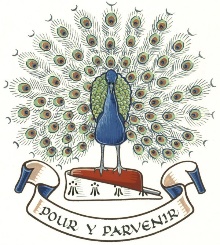 PERSON SPECIFICATION - CURRICULUM LEADER FOR ICT We are keen to appoint an outstanding teacher who can contribute to the work of an innovative team in the development of the teaching and learning of ICT and Computer Science.  The successful candidate will provide evidence of the qualities listed below.QualificationsQualified teacher statusGood honours degree reflecting strong ability in ICT Recent professional development relevant to the postProfessional skills and experiencebe an outstanding teacher of ICThave a clear vision for the development of ICT have the skills and determination to lead initiativesbe an effective team player with enthusiasm and the ability to inspire, motivate and lead staff be able to inspire students of all abilities to achieve their highest potentialbe committed to delivering high quality teaching and learning and achieving excellent results across a large departmenthave a successful record of leadership and working in teamsPeople and relationshipsAbility to relate to all students in a positive and constructive way and inspire them to make very good progress and achieve their personal potential.Integrity, optimism and resilienceAbility to motivate and support teams of professionalsCommunicationsAn effective communicator both verbally and in writingAn ability to lead debate within the department and beyondEvidence will be drawn from some or all of:Letter in support of applicationApplication formLesson observationResponse to questions during interviewReferencesG Peat 